ОПИСАНИЕ КОМПЕТЕНЦИИ«Токарные работы на станках с ЧПУ»Регионального Чемпионата по профессиональному мастерству «Профессионалы» в 2024 г._______ г.Наименование компетенции: «Токарные работы на станках с ЧПУ»Формат участия в соревновании: индивидуальныйОписание компетенции.Станки с ЧПУ применяются в производстве техники, например, автомобилей и самолетов, компонентов любых машин, при производстве медицинских протезов, форм для отливки деталей, используемых в бытовой технике, сотовых телефонах, игрушках, и т. п. Станок с ЧПУ подразумевает наличие электронной системы управления, которая читает инструкции («G-коды») и приводит в действие станок, используемый для производства деталей посредством выборочного удаления материала. Для этого необходима программа, состоящая из «G-кодов», которая может создаваться вручную и/или автоматически, при помощи программного обеспечения CAD/CAM, дополняемого необходимыми станочными циклами. Токарный станок с ЧПУ характеризуется способом обработки при котором заготовке, закрепленной в зажимном приспособлении, придается вращение, а режущий инструмент двигается по траектории заданной управляющей программой и обеспечивает послойное удаление материала заготовки вплоть до достижения требуемой формы детали. Можно уверенно сказать, что технологии обработки на станках с ЧПУ проникли во все отрасли. Благодаря технологиям ЧПУ такое оборудование, как токарный или фрезерный станок, которые ранее полностью управлялись человеком, теперь управляются компьютерной системой, которой в свою очередь управляет человек. Станки с ЧПУ позволили значительно повысить сложность производимых изделий, а также увеличить скорость и точность их производства. В то же время возросли требования к компетенции специалистов. К имеющимся знаниям и навыкам по металлообработке добавились требования по программированию в CAD/CAM системах и управлению станком с ЧПУНормативные правовые актыФГОС СПО:Федеральный государственный образовательный стандарт
среднего профессионального образования по профессии 15.01.33 Токарь на станках с числовым программным управлением
(утв. приказом Министерства образования и науки РФ от 9 декабря 2016 г. N 1583) С изменениями и дополнениями от: 17 декабря 2020 г.;Федеральный государственный образовательный стандарт
среднего профессионального образования по профессии 15.01.32 Оператор на станках с программным управлением
(утвержден приказом Министерства образования и науки Российской Федерации от 9 декабря 2016 г. № 1555 по профессии среднего профессионального образования) Федеральный государственный образовательный стандарт
среднего профессионального образования по профессии 15.01.23 Наладчик станков и оборудования в механообработке, утвержденного Приказом Министерства образования и науки Российской Федерации от 02 августа 2013 г. N 824. 	Федеральный государственный образовательный стандарт среднего профессионального образования по специальности 15.02.16 Технология машиностроения, утвержден приказом Министерства просвещения Российской Федерации от 14 июня 2022 г. N 444Профессиональный стандарт:Профессиональный стандарт 40.026 Наладчик металлорежущих станков с числовым программным управлением, утвержден приказом Министерства труда и социальной защиты Российской Федерации от 24.05.2021 № 324н;	Профессиональный стандарт 40.222 Оператор металлорежущих станков с числовым программным управлением, утвержден приказом Министерства труда и социальной защиты Российской Федерации от 29.06.2021 № 431н
	Профессиональный стандарт 40.013 Специалист по разработке технологий и программ для металлорежущих станков с числовым программным управлением, утвержден приказом Министерства труда и социальной защиты Российской Федерации от 14.07.2021 № 472нПеречень профессиональных задач специалиста по компетенции определяется профессиональной областью специалиста и базируется на требованиях современного рынка труда к данному специалисту. 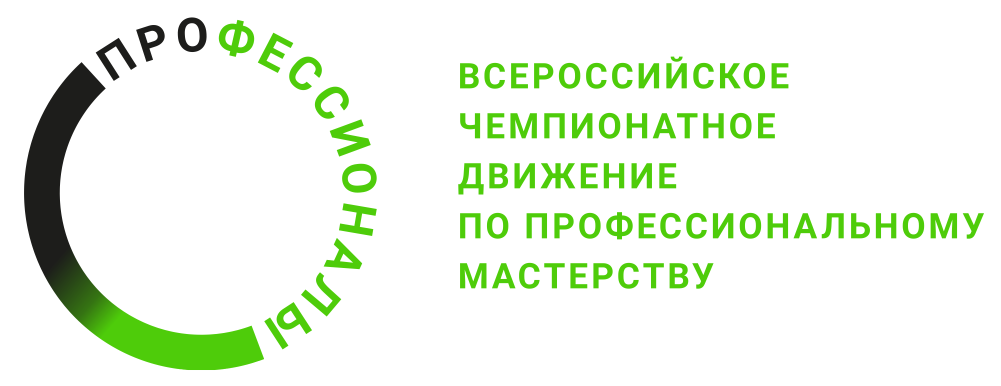 № п/пВиды деятельности/трудовые функции1Подготовка токарных станков с ЧПУ с приводным инструментом и технологической оснастки к изготовлению сложных деталей типа тел вращения2Контроль параметров сложной детали типа тела вращения с точностью размеров до 7-го квалитета, изготовленной на токарном станке с ЧПУ с приводным инструментом3Проектирование технологических операций изготовления сложных деталей на токарных станках с ЧПУ с приводным инструментом и 3-координатных сверлильно-фрезерно-расточных обрабатывающих центрах с ЧПУ с дополнительной осью4Разработка и контроль управляющих программ для изготовления сложных деталей на токарных станках с ЧПУ с приводным инструментом и 3-координатных сверлильно-фрезерно-расточных обрабатывающих центрах с ЧПУ с дополнительной осью5Изготовление пробной сложной детали типа тела вращения на токарном станке с ЧПУ с приводным инструментом6Обработка заготовки сложной детали типа тела вращения с точностью размеров до 7-го квалитета на токарном станке с ЧПУ с приводным инструментом7Контроль пробной сложной детали типа тела вращения с точностью размеров до 7-го квалитета, изготовленной на токарном станке с ЧПУ с приводным инструментом